Atividades para casa:Primeira etapa.ROTINA DIÁRIA:FAZER ISSO TODOS OS DIAS ANTES DE INICIAR AS ATIVIDADES.MUSICALIZAÇÃO - CANTOS INFANTIS;ORAÇÃO;LEITURA DO ALFABETO, VOGAIS E NUMERAIS (Orientação para a leitura: Fazer a leitura diariamente, apontando as letras do alfabeto eos numerais  para a criança acompanhar.);TRABALHAR ORALMENTE O NOME DA CRIANÇA;TRABALHAR O NOME DA ESCOLA ORALMENTE;CONVERSAR COM A CRIANÇA;FALAR O DIA DA SEMANA, MÊS E ANO;OBSERVAR O TEMPO: SE ESTÁ CHUVOSO, ENSOLARADO OU NUBLADO;QUANTOS SOMOS?UM DIA SERÁ DE CINEMA (COM PIPOCA CASO TENHA PIPOCA NA CASA);TODA SEXTA FEIRA É O DIA DA BRINCADEIRA.LEITURA DO ALFABETO: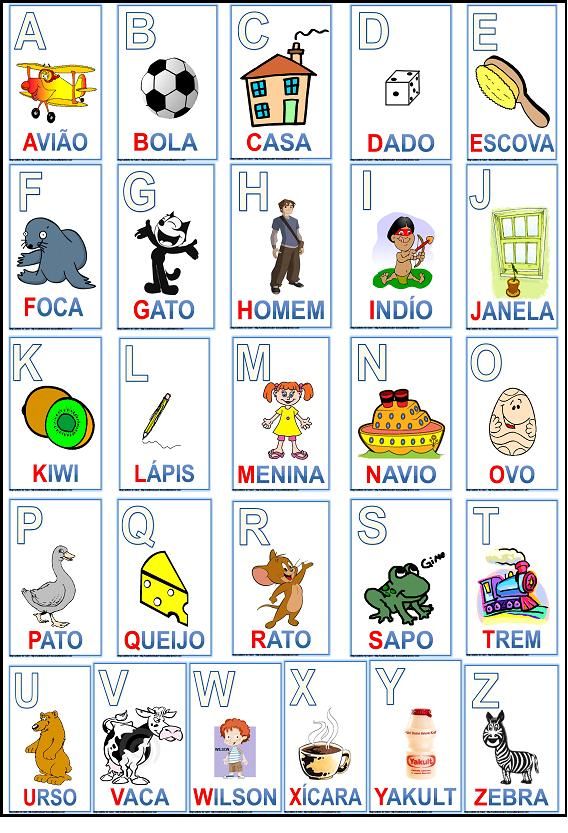 Fonte:Pinterest-https://www.pinterest.it/pin/AcV4H8iQITQWtUapN26YjwsaSrlBs4aFFiZ6wZWKXwl8Vl-I7Fgaly8/LEITURA DOS NUMERAIS: 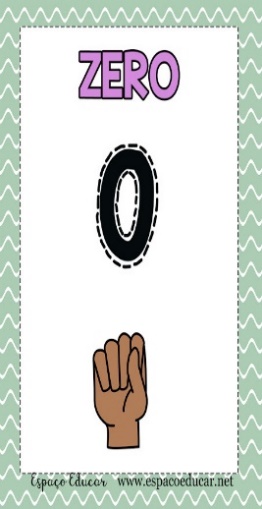 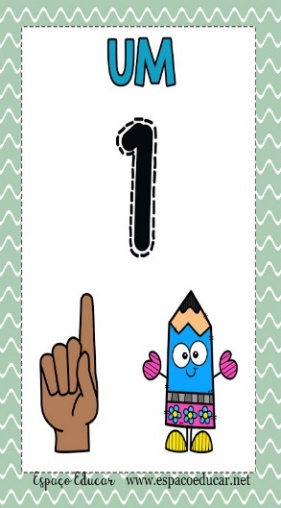 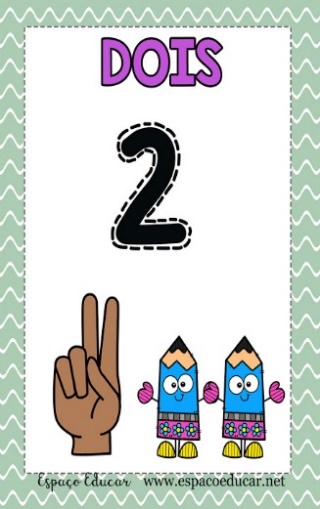 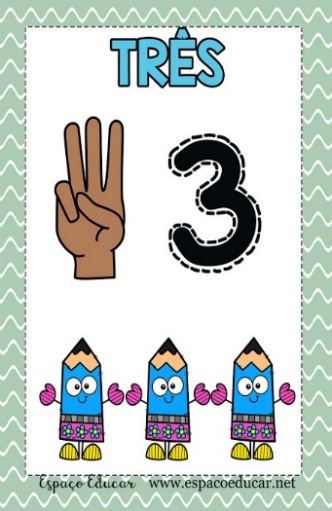 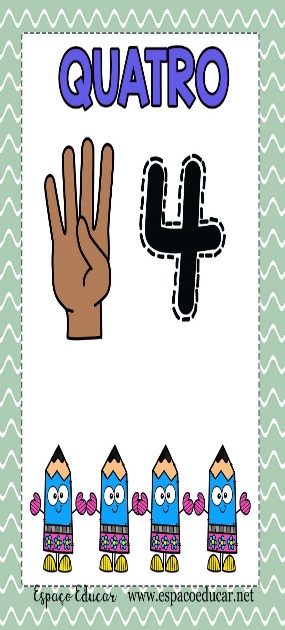 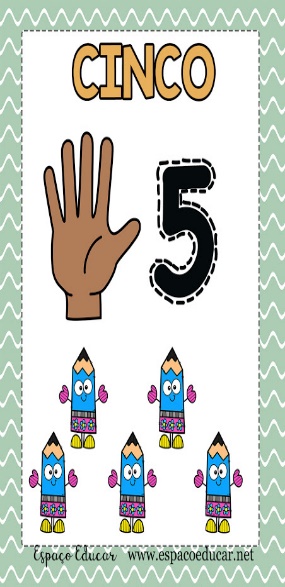 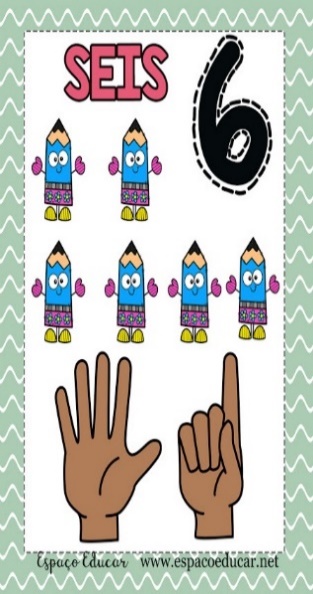 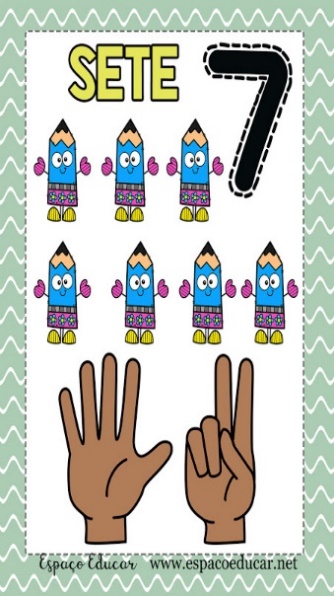 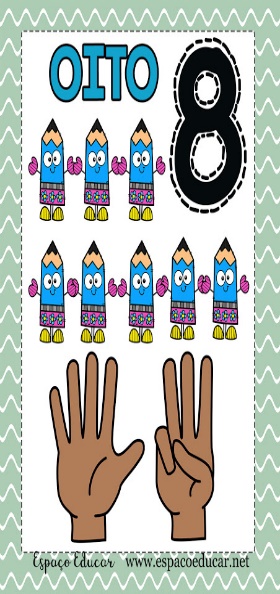 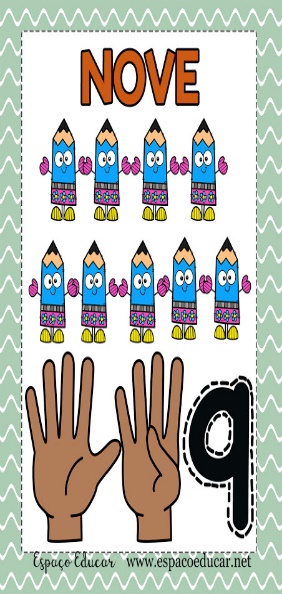 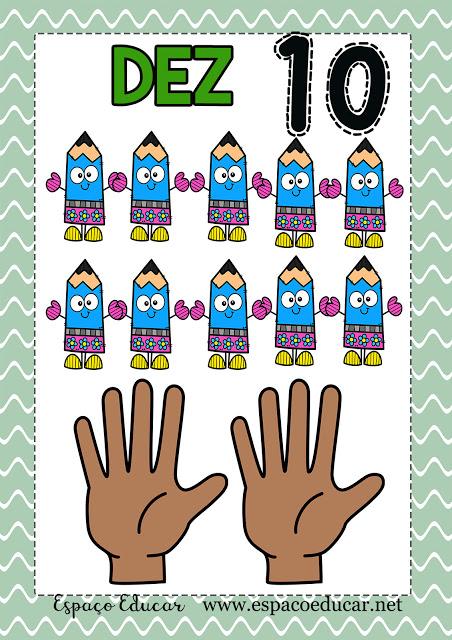 ATIVIDADES .Orientação: Pintar o desenho com giz de cera. Na falta de material para recorte, pode escrever.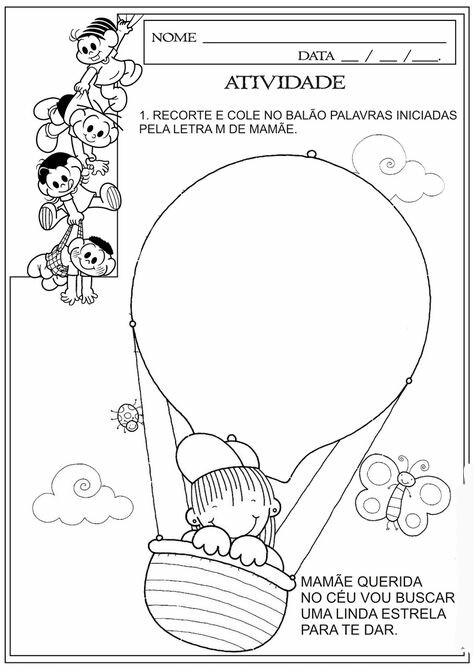 Atividade retirada da internet.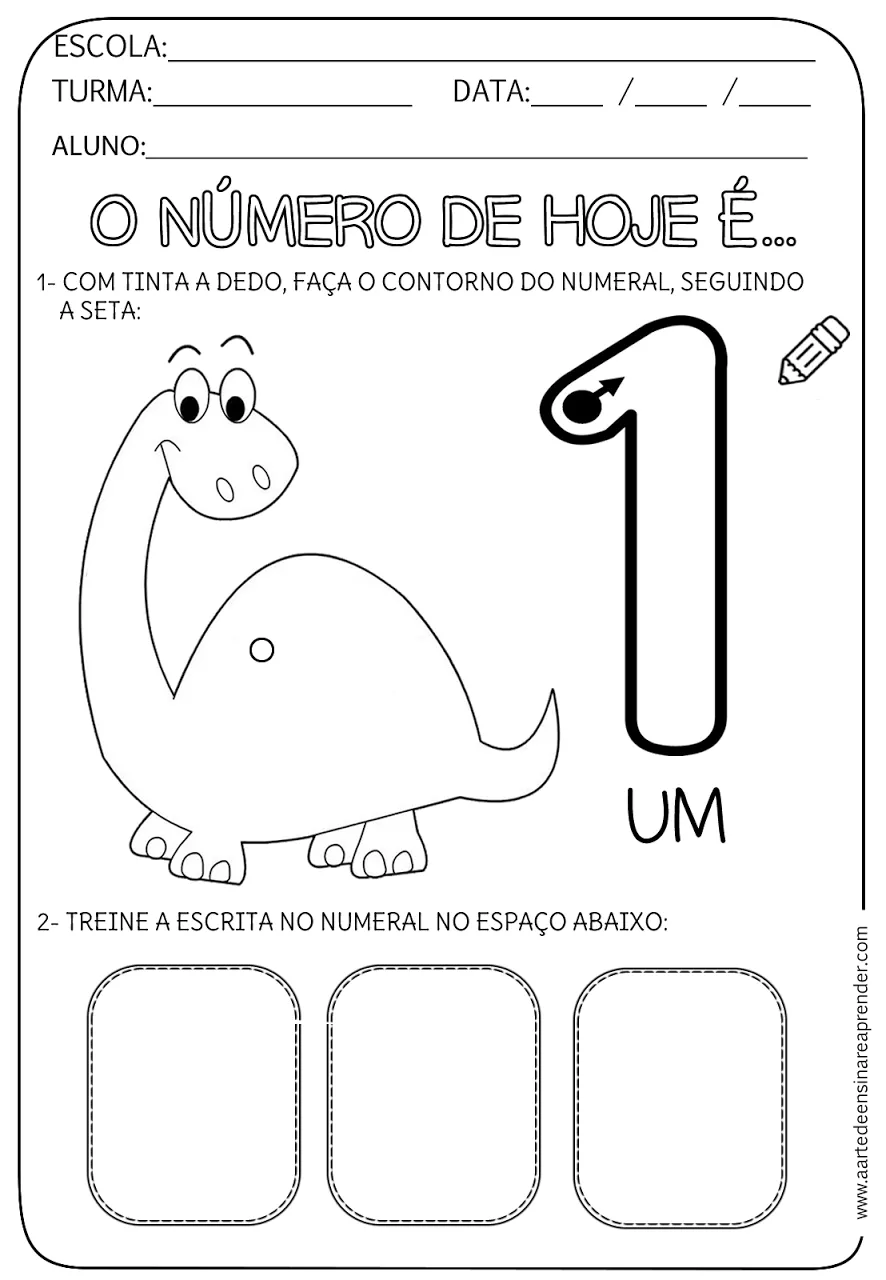 Orientação: Pintar somente o numeral 1 com giz decera. Depois dar um colorido bem bonito para o CEBOLINHA.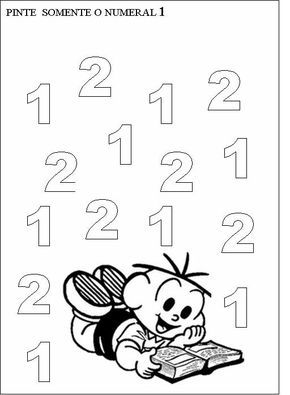 Atividade retirada da internet.Orientação: Pintar os desenhos  e cobrir os pontilhados com giz de cera.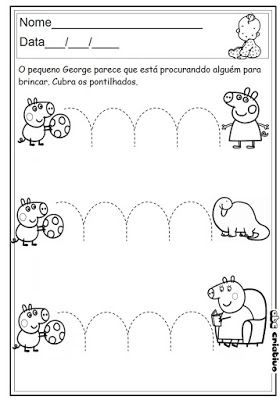 ATIVIDADES LÚDICAS.ORIENTAÇÕES:Colocar tampinhas coloridas em uma bacia com água, entregar para criança dois palitos (VARETAS) sem ponta, solicitar que a crianças pegue a tampinha da cor que foi pedido.Trabalhando cores. Exemplo abaixo: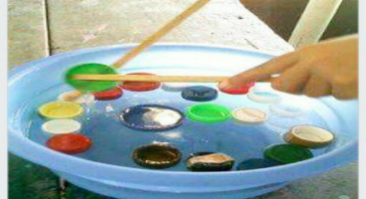 Pegar uma bacia com água, colocar bolinhas de plástico dentro;pedir  que a criança se sente em uma cadeira na frente da bacia e com os pés vá tirando as bolinhas da bacia com água.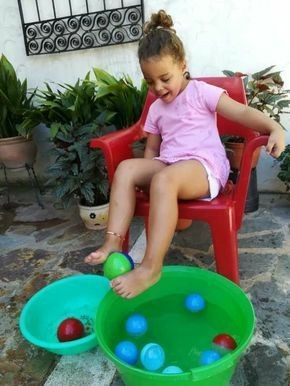  MASSINHA DE MODELAR: RECEITA DA MASSA DE MODELAR CASEIRA. Ingredientes: 1 Xícara de farinha de trigo;4 Colheres de chá de sal;1 Embalagem de suco em pó ou gelatina;150 Ml de água morna;1 Colher de chá de óleo.Modo de fazer: Misture todos os ingredientes numa bacia. Amasse com as mãos até a massa ficar lisinha. Agoraé só brincar...Primeira atividade:com ajuda, modelar a primeira letra do nome.Segunda atividade: fazer animais.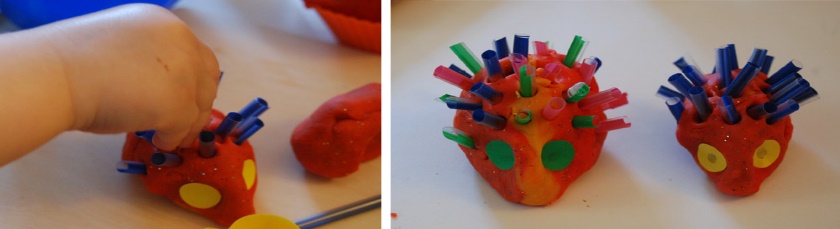 Atividades retiradas da internet.Recadinhos das Educadoras:
Querida criança, logo tudo isso vai passar e estaremos juntos novamente. Saudades de vocês. ❤